Thank You… Miriam Gaunt for playing music during the offering today. Our School… will hold parent Teacher Conferences this Thursday, there will be no school Friday.Family Fresh ReceiptsThis week we received a $1000 check from Family Fresh for the receipts recently turned in.  Thank you to all who continue to save and bring in receipts for us.  They may be dropped in the containers near the school doors or at the office.Stewardship NoteMark 9:24 – Immediately the father of the child cried out and said, “I believe; help my unbelief!” Haven’t we often felt like this! And notice that Jesus does not throw the man out because of his weakness of faith: He still has pity, He still blesses the man as His Lord. But neither does Jesus leave people in weakness of faith. He blesses us and calls us to a deeper faith – as He did to the disciples in the boat on the storm tossed sea. How does our faith grow? By hearing the Word of God. What does our faith lead to as it grows? A godly life lived in thanksgiving to our Lord.Ways to Help our SchoolBig G BoxtopsFound on many General Mills products. We receive 10c for each one.Family Fresh Register ReceiptsWhen we get $150,000 worth, we’ll receive $1,000.UPCs from Our Family products available at Family FreshWe receive $25 for every 500 UPCs.Apple Mart Register ReceiptsSave receipts dated Sept. 1, 2018 through March 2, 2019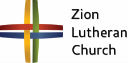 Announcements – September 16, 2018Please silence your cell phone during worship.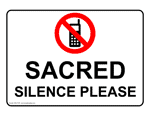 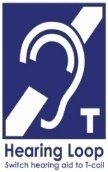 Our sanctuary has a HEARING LOOP.  Please switch hearing aids to T-coil mode.  We have 2 headsets and receivers for use by those without hearing aids. Ask an usher for help.Forgot your offering?  Don’t have your checkbook or cash? Today or any day you can visit our website at zionkearney.com and click on the “giving” tab.  Or, text “zionkearney” (one word) to 77977.  You’ll receive a text back with instructions to start giving.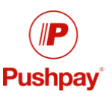 For Your Safety and Security … all exterior doors are locked 15 minutes after the church service begins.  If you are running late please go to the west door for access to the sanctuary.Our Senior Citizens…will meet tomorrow, September 17 at 12 noon for their monthly potluck dinner.  All are welcome to join us.Men’s Bible Study…will meet this Thursday, September 20 at 7:00 pm in the Fellowship Hall.ZYGNext Sunday, September 23 at 5:00 pm, our 7th – 12th grade youth will gather at the Mike & Kim Wilkens farm to kick off this year’s activities.  There are fun outdoor games planned and food will also be served.  For anyone who would like to carpool, please meet at the south Zion parking lot at 4:30.  Children can be picked up at the farm at 7:00 or the church at 7:30. Please text or call Pastor Gaunt by Friday if you want to carpool.  308-455-0552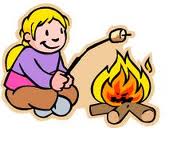 Mission Project- For the rest of this year we will be collecting mission gifts for our college and seminary students who are studying for full time church work. Mission gifts will be given to support Matthias Wollberg who is in his fourth year of study at Concordia Seminary, Ft. Wayne and Abigail DeLoach and Taylor Zehendner who are both in their first year of study at Concordia, Seward,to become  Lutheran school teachers.  There are special Mission Envelopes in the Narthex that may be used.  All gifts should be clearly marked and placed in the offering plate. Gifts will be received until the end of this year.Bryceton Herrera Silent Auction and Luncheon BenefitSunday, September 30th from 11:30 to 3:00 at Zion Lutheran ChurchRaffle Tickets:  Thanks to donations from Builder’s Warehouse and Kearney Moving, we will have 3 raffle items.  First Prize:  Weber 2 Burner Grill (purchased at a discounted price at True Value).  Second Prize:  Yeti Hopper Flip 18 Cooler.  Third Prize:  $100 Hy-Vee Gift Card.  Tickets are 1 ticket for $5 or 5 tickets for $20.  Winners will not need to be present to win.  Tickets can be purchased at the Zion office or through Michelle Millsap, Lisa Splittgerber, Amy Woodman, or Darcy Willers.   Window Decals:  Another way to support Bryceton is to purchase window decals.  Decals are $5 per decal and are available at the Zion office or through Amy Woodman today after church. Auction items are currently being gathered.  We are asking that items be turned in no later than September 15th.  Volunteers are also needed.  People are needed to help before, during, and after the benefit.  Zion members are asked to bring cookies and bars for the dessert.  Please contact Michelle Millsap at 308-233-7398 to sign up to donate items, volunteer to work, and/or to bring desserts or with any questions.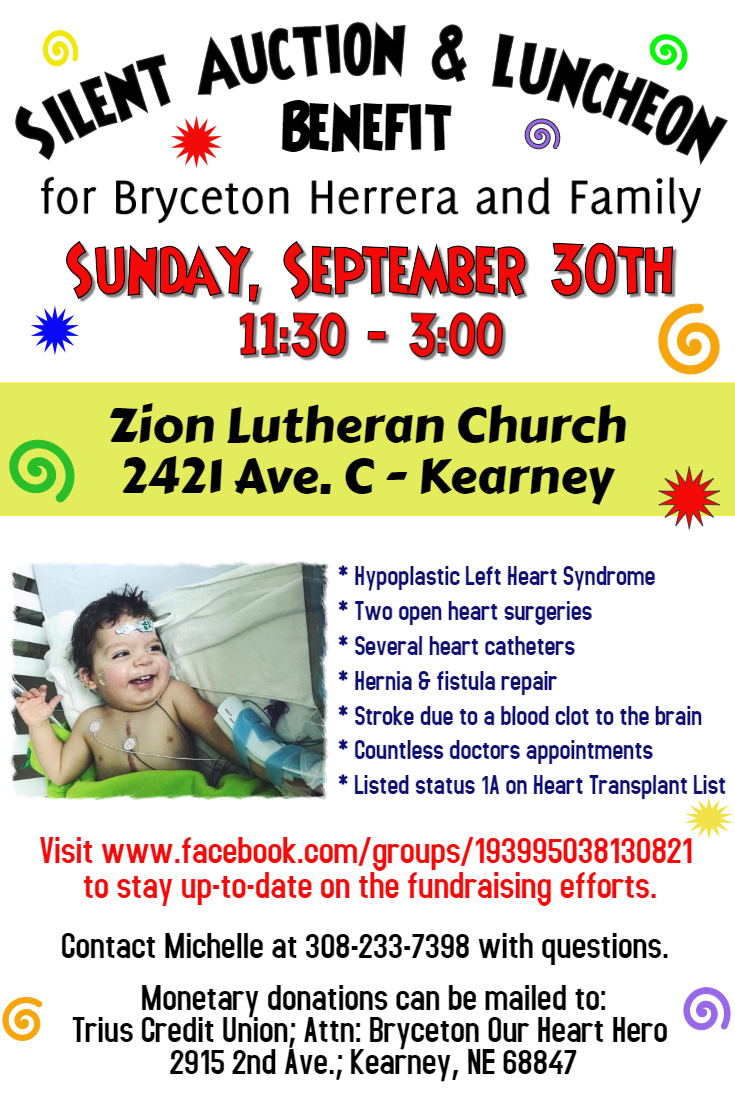 Bryceton Herrera Silent Auction and Luncheon BenefitSunday, September 30th from 11:30 to 3:00 at Zion Lutheran ChurchRaffle Tickets:  Thanks to donations from Builder’s Warehouse and Kearney Moving, we will have 3 raffle items.  First Prize:  Weber 2 Burner Grill (purchased at a discounted price at True Value).  Second Prize:  Yeti Hopper Flip 18 Cooler.  Third Prize:  $100 Hy-Vee Gift Card.  Tickets are 1 ticket for $5 or 5 tickets for $20.  Winners will not need to be present to win.  Tickets can be purchased at the Zion office or through Michelle Millsap, Lisa Splittgerber, Amy Woodman, or Darcy Willers.   Window Decals:  Another way to support Bryceton is to purchase window decals.  Decals are $5 per decal and are available at the Zion office or through Amy Woodman today after church. Auction items are currently being gathered.  We are asking that items be turned in no later than September 15th.  Volunteers are also needed.  People are needed to help before, during, and after the benefit.  Zion members are asked to bring cookies and bars for the dessert.  Please contact Michelle Millsap at 308-233-7398 to sign up to donate items, volunteer to work, and/or to bring desserts or with any questions.